Programme deMOBILITE ACADEMIQUEMISSION DE Finalisation de THESE OU D’HABILITATION A DIRIGER DES RECHERCHESCette fiche doit être remplie par le candidat et transmise impérativement par voie hiérarchique (Recteur/Chef d’Établissement) à Monsieur le Ministre de l’Enseignement Supérieur.3. Renseignements concernant l’enseignant chercheur ou l’étudiant4. Renseignements concernant le séjour de recherche4.1 Lieu envisagé de la recherche :4.2Description du projet de recherche (Problématique, État de l’article avec bibliographie, Objectifs visés, Impact Attendu, Rapport d’avancement accompagné des tirés à part des travaux / Publications, Date probable de soutenance, Rapport du Directeur de Recherche.   Utilisez  des feuilles supplémentaires)4.3. Lien avec la Stratégie Nationale de Développement4.4  Domaine5. Date prévue  de la mission 6. Avis motivé du Directeur du Laboratoire, du Centre ou du Département d’accueil (joindre l'engagement formel d'acceptation et préciser le programme de travail)7. Avis motivé du Chef de Département d’origine8. Avis motivé du Chef d'Établissement d’origine9. Avis motivé du Vice-Recteur chargée de la Recherche, Coopération et des Relations avec le  monde des entreprises de l’Université d’origineConstitution du dossierune demande adressée à Monsieur le Ministre de l’Enseignement Supérieurune lettre d’invitation de l’Institut, du Centre de recherche ou de l’Université d’accueil  (pour une/des mission (s) de recherche à l’étranger)une lettre de recommandation du Directeur de Mémoire  ou de Thèse (pour une /des recherche (s) sur le territoire national) ;Etat d’avancement des travaux signé par l’encadreur.Conditions à remplir pour le paiementPour les candidats retenus et ayant sollicité une mission de recherche à l’étranger, cette allocation leur sera payée au retour de la mission. Toutefois,  le bénéficiaire présentera:une fiche signée de son Chef d’Etablissement, précisant les modalités de son remplacement pendant son absence ;une lettre d’invitation de son Institution d’accueil  pour des recherches hors du territoire nationalune photocopie des pages de passeport (pages de visas entrée et sortie) l’ordre de mission dûment signé par le Chef de son institution d’origine et par l’établissement d’accueil ;une souche de son billet d’avion une copie du  rapport de mission le MINESUP ;Une copie, si possible, des travaux scientifiques réalisés (mémoire, thèse, publications, etc.).Pour la recherche menée à l’interne, le bénéficiaire se munira de toutes les pièces justificatives relatives à l’avancement des travaux et à son appartenance à une institution universitaire.REPUBLIQUE DU CAMEROUNPaix - Travail – Patrie******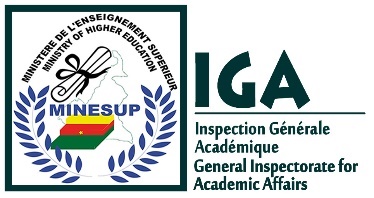 REPUBLIC OF CAMEROONPeace – Work – Fatherland*******       MINISTERE DE L’ENSEIGNEMENT SUPERIEUR*******MINISTRY OF HIGHER EDUCATION*******  CABINET DU MINISTRE*******MINISTER’S CABINET*******          N°___________/N/MINESUP/CAB/CT1            Yaoundé, le MOBILITÉ DES ENSEIGNANTS ET ÉTUDIANTS CHERCHEURS DES UNIVERSITÉS VERS LES INSTITUTIONS UNIVERSITAIRES ET ORGANISMES A L’ÉTRANGER POUR LA FINALISATION DE LA THÈSE OU DE L’HABILITATION A DIRIGER  DES RECHERCHESANNÉE2018 1. Institution/Université d’Attache2.Établissement   d’Attache/DépartementNom(s)et Prénom(s)Diplôme le plus élevé, lieu et date d’obtentionDate de recrutementGrade (ATER, ASS, CC, MC, Pr)Téléphone/TélécopieurAdresse postale personnelleAdresse électronique 	Date, Signature et CachetClassement de cette demande par rapport aux priorités du Département     Date, Signature et CachetClassement de cette demande par rapport aux  priorités de l’EtablissementDate, Signature et CachetDate, Signature et CachetDate, Signature et CachetAdresse de retourMinistère de l’Enseignement Supérieur Conseiller Technique N° 1Programme de Mobilité AcadémiqueBoîte Postale 1739 – Yaoundé - CamerounTéléphone : (237) 222229874Date limite de réception:05 septembre 2018Après l’exécution de la mission, un rapport doit impérativement être fourni au Ministère de l’Enseignement Supérieur signé du Directeur accueillant (Laboratoire, Centre).Après l’exécution de la mission, un rapport doit impérativement être fourni au Ministère de l’Enseignement Supérieur signé du Directeur accueillant (Laboratoire, Centre).Après l’exécution de la mission, un rapport doit impérativement être fourni au Ministère de l’Enseignement Supérieur signé du Directeur accueillant (Laboratoire, Centre).Les intéressés sont invités à consulter régulièrement le site Internet du MINESUP pour se tenir informés des actions menées en faveur de la mobilité académique. www.minesup.gov.cmLes intéressés sont invités à consulter régulièrement le site Internet du MINESUP pour se tenir informés des actions menées en faveur de la mobilité académique. www.minesup.gov.cmLes intéressés sont invités à consulter régulièrement le site Internet du MINESUP pour se tenir informés des actions menées en faveur de la mobilité académique. www.minesup.gov.cmLe document est aussi téléchargeable aux adresses : www.minesup.gov.cm,  Le document est aussi téléchargeable aux adresses : www.minesup.gov.cm,  Le document est aussi téléchargeable aux adresses : www.minesup.gov.cm,  